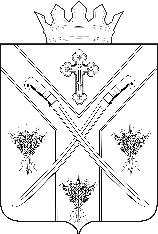 ПОСТАНОВЛЕНИЕАДМИНИСТРАЦИИ СЕРАФИМОВИЧСКОГО МУНИЦИПАЛЬНОГО РАЙОНА ВОЛГОГРАДСКОЙ ОБЛАСТИ________________________________________________________________От 13 сентября  2019г.№ 499/1Об утверждении программы персонифицированного финансирования дополнительного образования детей в Серафимовичском  муниципальном районе на 2019 год.В соответствии с Положением о персонифицированном дополнительном образовании в Серафимовичском муниципальном районе Волгоградской области, утвержденном постановлением администрации Серафимовичского муниципального района  Волгоградской области от 19 августа 2019г. № 423 "Об утверждении положения о персонифицированном дополнительном образовании детей в Серафимовичском муниципальном районе Волгоградской области"ПОСТАНОВЛЯЮ:Утвердить программу персонифицированного финансирования дополнительного образования детей в Серафимовичском муниципальном районе на 2019 год (далее – программа персонифицированного финансирования) в соответствии с Приложением.В срок до 16.09.2019 года обеспечить предоставление детям, проживающим на территории Серафимовичского муниципального района Волгоградской области, сертификатов дополнительного образования в соответствии с порядком положения о персонифицированном дополнительном образовании детей в Серафимовичском муниципальном районе Волгоградской области.Обеспечить организационное, информационное и методическое сопровождение реализации программы персонифицированного финансирования.Контроль исполнения настоящего приказа возложить на начальника отдела образования, опеки и попечительства администрации Серафимовичского муниципального района Шуваеву И.А.5.        Настоящее постановление вступает в силу со дня его официального опубликования.Глава Серафимовичского	       С.В. Пономаревмуниципального районаПриложение 1к  Постановлению администрации Серафимовичского муниципального районаот                     № Программа персонифицированного финансирования дополнительного образования детей в Серафимовичском муниципальном районе на 2019 годI. Параметры системы персонифицированного финансированияII. Порядок установления и использования норматива обеспечения сертификата.Норматив обеспечения сертификата на период действия программы персонифицированного финансирования для детей от 5 до 18 лет устанавливается в размере нормативной стоимости дополнительной общеобразовательной программы художественной направленности общей продолжительностью 144 часа реализации по учебному плану в рамках групповой работы с детьми, количеством детей, одновременно находящихся в группе от 8 до 12 человек, определенной в соответствии с Правилами персонифицированного финансирования дополнительного образования детей Волгоградской области, утвержденными Приказом Комитета образования, науки и молодежной политики Волгоградской области от 30.08.2019 №101 «Об утверждении Правил персонифицированного финансирования дополнительного образования детей Волгоградской области».Использование сертификата для заключения договоров по образовательным программам допускается при условии, что совокупный объем ежемесячных платежей по заключенным договорам об образовании за счет средств сертификата дополнительного образования, в случае заключения нового договора на выбранную часть образовательной программы,  не превысит 1170 рублей для детей от 5 до 18 лет, более чем для одного месяца использования сертификата.При присвоении сертификату дополнительного образования статуса сертификата персонифицированного финансирования в соответствии с Положением о персонифицированном дополнительном образовании детей в Серафимовичском муниципальном районе Волгоградской области, утвержденного постановлением администрации Серафимовичского муниципального района Волгоградской области от 19 августа 2019г. № 423 "Об утверждении положения о персонифицированном дополнительном образовании детей в Серафимовичском муниципальном районе Волгоградской области", объем его доступного для использования остатка устанавливается в размере скорректированного норматива обеспечения сертификата, определяемого по следующей формуле:              где – норматив обеспечения сертификата дополнительного образования, установленный для соответствующей категории детей;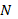  – общее число месяцев активного использования сертификатов дополнительного образования за период действия программы персонифицированного финансирования; – число месяцев активного использования сертификатов дополнительного образования оставшихся на момент присвоения статуса сертификата персонифицированного финансирования до конца периода действия программы персонифицированного финансирования, включая месяц, в котором осуществляется присвоение сертификату статуса сертификата персонифицированного финансирования.В целях определения объема доступного для использования остатка сертификата дополнительного образования под месяцами активного использования сертификатов дополнительного образования понимаются следующие месяцы: январь, февраль, март, апрель, май, сентябрь, октябрь, ноябрь, декабрь.Начальник организационно - правового	        И.В. Денисовотдела1Период действия программы персонифицированного финансированияс 1 сентября 2019 года по 31 декабря 2019 года2Категория детей, которым предоставляются сертификаты дополнительного образования Дети от 5 до 18 лет3Число сертификатов дополнительного образования, обеспечиваемых за счет средств бюджета Серафимовичского муниципального района на период действия программы персонифицированного финансирования (не более), ед.Число сертификатов дополнительного образования, обеспечиваемых за счет средств бюджета Серафимовичского муниципального района на период действия программы персонифицированного финансирования (не более), ед.3.1Дети от 5 до 18 лет (не более), ед.1624Норматив обеспечения сертификата персонифицированного финансирования, установленный для соответствующей категории детей, рублей:Норматив обеспечения сертификата персонифицированного финансирования, установленный для соответствующей категории детей, рублей:4.1Дети от 5 до 18 лет27665Объем обеспечения сертификатов дополнительного образования в статусе сертификатов персонифицированного финансирования на период действия программы персонифицированного финансирования,  рублейОбъем обеспечения сертификатов дополнительного образования в статусе сертификатов персонифицированного финансирования на период действия программы персонифицированного финансирования,  рублей5.1Дети от 5 до 18 лет4480926На период действия программы персонифицированного финансирования установлены следующие ограничения  числа одновременно оказываемых услуг по реализации дополнительных общеразвивающих программ, которые полностью или частично финансируется за счет сертификатов дополнительного образования:На период действия программы персонифицированного финансирования установлены следующие ограничения  числа одновременно оказываемых услуг по реализации дополнительных общеразвивающих программ, которые полностью или частично финансируется за счет сертификатов дополнительного образования:6.1при реализации программ технической направленностиограничения не установлены6.2при реализации образовательных программ художественной направленностиограничения не установлены6.3при реализации образовательных программ физкультурно-спортивной направленностиограничения не установлены6.4при реализации образовательных программ естественно-научной направленностиограничения не установлены6.5при реализации образовательных программ туристско-краеведческой направленностиограничения не установлены6.6при реализации образовательных программ социально-педагогической направленностиограничения не установлены